Area P.I., Cultura, Servizi Demografici e Servizi alla PersonaAVVISO PUBBLICO PER L’AMMISSIONE AL BENEFICIO DEL SOSTEGNO ALIMENTARE GRATUITO PERL’ANNO 2021. PROGETTO ”CONDIVIDERE I BISOGNI PER CONDIVIDERE IL SENSO DELLA VITA”IL RESPONSABILE DELL’AREAIn esecuzione della  delibera di G.C. n. 40 dell’11.5.2020,  dichiarata i immediatamente eseguibile, nonché della propria determina n. 18 del 12/1/2021, esecutiva, RENDE NOTOche il Comune di Bellizzi intende attuare, anche per l’anno 2021, il Progetto Banco Alimentare Campania Onlus da Castel San Giorgio “Condividere i bisogni per condividere il senso della vita”, che prevede la distribuzione mensile, da Gennaio 2021 a Dicembre 2021 (agosto escluso) a favore di famiglie bisognose di Bellizzi, di un pacco contenente alimenti di prima necessità.Il presente avviso pubblico è finalizzato all’individuazione dei beneficiari (n. 150) cui distribuire i pacchi alimentari per l’anno 2021. Ogni nucleo familiare ha diritto a ricevere un solo pacco alimentare. Potranno richiedere il beneficio anche i soggetti che percepiscono contemporaneamente altri contributi economici da parte del Comune. I beneficiari del pacco alimentare non potranno, però, percepire contemporaneamente contributi straordinari in forma indiretta previsti dal vigente regolamento per la concessione di contributi assistenziali, né ritirare, contemporaneamente, altri pacchi alimentari messi a disposizione dal Banco Alimentare e distribuiti da altri Enti e/o Associazioni di qualunque genere. ART. 1 - BENEFICIARI E REQUISITI DI AMMISSIBILITA’Possono essere beneficiari i nuclei familiari in possesso dei requisiti di accesso previsti nel vigente regolamento per la concessione di contributi assistenziali e, precisamente:residenza nel Comune di Bellizzi alla data di pubblicazione del presente avviso;reddito del nucleo familiare di appartenenza con indicatore ISEE dell’anno 2021 fino ad € 6.702,54, minimo vitale, equivalente all’importo provvisorio della pensione minima INPS dei lavoratori dipendenti riferita al mese di Gennaio 2021, salvo diversa determinazione dell’INPS stesso a cui questo Ente si adeguerà .Possono essere beneficiari anche gli stranieri residenti nel Comune di Bellizzi alla data di pubblicazione del presente avviso, che siano in possesso della carta di soggiorno o del permesso di soggiorno; qualora sia in corso una procedura di rinnovo del permesso di soggiorno è sufficiente essere in possesso della ricevuta della richiesta di rinnovo.ART. 2 - CRITERI DI PREDISPOSIZIONE DELLA GRADUATORIALa graduatoria dei beneficiari sarà compilata sulla scorta delle domande PRESENTATE ENTRO I TERMINI DI SCADENZA FISSATI DAL  PRESENTE AVVISO, secondo il valore ISEE crescente; a parità di valore ISEE saranno utilizzati i seguenti criteri di priorità da applicarsi nel seguente ordine: Numero più elevato di componenti familiari;Presenza nel nucleo familiare di soggetti disabili con percentuale di invalidità superiore ai 2/3;Famiglia monogenitoriale.In caso di ulteriore parità si procederà a norma di legge mediante sorteggio.Le altre domande pervenute entro i termini di scadenza dell’avviso e posizionate in graduatoria oltre le prime 150 andranno a costituire una graduatoria di riserva, sempre in ordine di ISEE crescente, a cui si attingerà per scorrimento in caso di rinuncia e/o decadenza e/o revoca del beneficio,  per i mesi residui.La graduatoria verrà approvata con determina del Responsabile dell’Area e  avrà validità fino  al 31.12.2021. ART. 3 - AMMISSIONE AL BENEFICIO E DECADENZA DALLO STESSO.L’ammissione al beneficio verrà comunicata, a cura dell’Ufficio competente,  per iscritto a coloro che sono collocati in graduatoria in maniera utile, fino al numero massimo di 150. Inoltre ai suddetti beneficiari verrà comunicato il luogo, i giorni e gli orari stabiliti per il ritiro, mese per mese, dei pacchi stessi.Gli eventuali pacchi alimentari che non potranno essere consegnati alle solite scadenze mensili (Gennaio/Febbraio 2021) verranno consegnati ai richiedenti utilmente inseriti in graduatoria nei mesi successivi, compatibilmente con i tempi di  predisposizione della graduatoria.Il beneficiario decade dal diritto all’erogazione nei seguenti casi:rinuncia comunicata per iscritto;venir meno del requisito della residenza nel Comune di Bellizzi;mancato ritiro del pacco, nei giorni stabiliti, per n. 3 mesi consecutivi, senza giustificato motivo da comunicare per iscritto all’Ufficio Servizi Sociali;accertamento di mendacità delle dichiarazioni rese in sede di controlli delle istanze pervenute. Inoltre, i pacchi che non verranno ritirati dai beneficiari nei giorni stabiliti senza giustificato motivo (da comunicare per iscritto all’ufficio Servizi Sociali) saranno assegnati, di volta in volta, ai richiedenti inseriti nella graduatoria di riserva, mediante scorrimento della graduatoria stessa.L’Assistente Sociale assegnata a questo Ente provvederà ad individuare eventuali nuovi beneficiari a cui assegnare eventuali pacchi non ritirati, nel caso in cui i cittadini inseriti in graduatoria entro i termini preventivamente comunicati  non dovessero ritirare i pacchi alimentari loro assegnati o dovessero decadere dal beneficio.ART. 4 - DOMANDA DI AMMISSIONESi può richiedere il beneficio utilizzando esclusivamente l’apposito modulo predisposto dall’Ufficio Servizi Sociali. La richiesta dovrà contenere i dati relativi all’attestazione ISEE in corso di validità.Alla domanda dovranno essere allegati i seguenti documenti:fotocopia fronte retro di un documento di identità in corso di validità del richiedente;(SOLO PER I CITTADINI EXTRACOMUNITARI): fotocopia carta di soggiorno o permesso di soggiorno. Qualora vi sia in corso una procedura di rinnovo del permesso di soggiorno, dovrà essere allegata anche la ricevuta della richiesta stessa.La domanda di ammissione, completa della documentazione di cui sopra, dovrà pervenire all’Ufficio Protocollo dell’Ente ENTRO E NON OLTRE LE ORE 13,30 DEL GIORNO 17 FEBBRAIO 2021. In ogni caso fa fede esclusivamente il numero apposto dall’Ufficio protocollo comunale.Le domande pervenute oltre il suddetto termine non saranno prese in considerazione.E’ MOTIVO DI ESCLUSIONE LA MANCANZA DELLA FIRMA IN CALCE ALLA DOMANDA.Nel caso si verifichi un qualsiasi cambiamento rispetto alla situazione dichiarata al momento della presentazione della domanda, il richiedente ha l’obbligo di informare tempestivamente l’ufficio competente.SULLE  RICHIESTE PERVENUTE SARANNO EFFETTUATI CONTROLLI COME PER LEGGE, CON LE MODALITA’ STABILITE CON  LA DELIBERA DI G.C. N. 134 DELL’1.9.2011.Qualora dal controllo emerga la non veridicità del contenuto delle dichiarazioni rese, il dichiarante decadrà dai benefici conseguiti, fermo restando la denuncia alle Autorità Competenti.I modelli di domanda e la copia del presente avviso possono essere ritirati presso gli Uffici URP e  Servizi Sociali nei giorni ed orari di apertura al pubblico, nonché scaricati dal sito Internet dell’Ente: www.comune.bellizzi.sa.it, all’Albo Pretorio e alla Sezione Amministrazione Trasparente – Bandi di concorso. II presente Avviso è pubblicato, oltre che a mezzo manifesti pubblici sul territorio comunale, anche, unitamente al modello di domanda, all'Albo Pretorio on line dell'Ente e sul sito web del Comune di Bellizzi www.comune.bellizzi.sa.it,  sulla home page e al link Amministrazione Trasparente - Sezione bandi di concorso.Ai sensi del D.Lgs. n. 196/2013 e s.m.i. (Codice in materia di protezione dei dati personali), i dati personali forniti nella domanda di ammissione saranno raccolti e trattati in modalità cartacea e/o informatica nel rispetto di quanto previsto dalle vigenti disposizioni normative ed utilizzati unicamente per le finalità del presente avviso, alle condizioni prescritte nel progetto approvato con delibera di G.C. n. 40/2020. Responsabile del trattamento dei dati è il Comune di Bellizzi – Responsabile Area P.I., Cultura, Servizi Demografici e Servizi alla Persona.Ai sensi della legge 241/90 e s.m.i, si rende noto che il Responsabile del Procedimento è il Dott. Francesco PELELLA. Eventuali informazioni possono essere richieste all’Ufficio Servizi Sociali, negli orari di ufficio, e/o ai numeri 0828 – 358010 - 358026.Dalla Residenza Municipale, 18/1/2021      		            Il Responsabile Area P.I., Cultura,         Servizi Demografici e Servizi alla Persona							                                    Dr. Alfonso Del VecchioCOMUNE DI BELLIZZI                                                                       Provincia di SalernoC.A.P. 84092 – Codice Fiscale e Partita IVA 02615970650Tel. 0828/358011 – Fax 0828/355849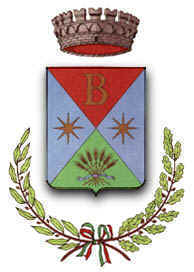 